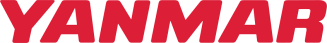 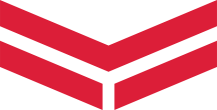 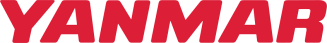 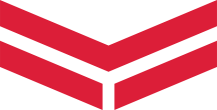 InformationYanmar Extends Free Service period for SHIPSWEB Auxiliary Diesel Engine Management ServiceOsaka, Japan, February 16,2021 - Yanmar Engineering Co., Ltd., a subsidiary of Yanmar Holdings Co., Ltd. is to extend its waiver of the service charge for its auxiliary diesel engine management service “SHIPSWEB” to March 31, 2022.YANMAR has been providing SHIPSWEB free of charge from April 15, 2020 with the waiver set to expire on March 31, 2021. However, amid concerns that the impact of the coronavirus pandemic (COVID-19) will be prolonged, Yanmar has decided to extend the free service period. “Our customers are laboring on under the most trying of circumstances,” said Yasufumi Ueyama, Yanmar Engineering president. “We will support our customers in performing their daily maintenance operations, with peace of mind.”PeriodSHIPSWEB will be available free of charge until March 31, 2022. Note that applications will not be accepted after December 21, 2021.Applicable usersShips with the following engines will be eligible to accept the offer: ＜Model＞6N165L 6NY16L 6N18L 6(8)N21L 6EY18L 6EY21L 6EY22L 6(8)EY26L 8N280L 6(8)EY33L 6(8)N330LApplicationsApplications for the free SHIPSWEB service period can be made at the following url. Applications may take approximately two weeks to be processed. https://ye-shipsweb.yanmar.com/InquiriesEngine Monitoring and Technical Support Center, Yanmar Engineering Co., Ltd.: shipsweb_admin@yanmar.comAbout YanmarWith beginnings in Osaka, Japan, in 1912, Yanmar was the first to succeed in making a compact diesel engine of a practical size in 1933. Then, with industrial diesel engines as the cornerstone of its enterprise, Yanmar has continued to expand its product range, services, and expertise to deliver total solutions as an industrial equipment manufacturer. As a provider of small and large engines, agricultural machinery and facilities, construction equipment, energy systems, marine equipment, machine tools, and components, Yanmar’s global business operations span seven domains.On land, at sea, and in the city, Yanmar’s mission of “providing sustainable solutions focused on the challenges customers face, in food production and harnessing power, thereby enriching people's lives for all our tomorrows” is a testament to Yanmar's determination to provide us with “A Sustainable Future.”For more details, please visit the official website of Yanmar Co., Ltd.: https://www.yanmar.com/global/about/＜NOTE＞The contents of this news release reflect what was mentioned in the press announcement. Please be aware that the contents of this release may differ with new information and developments.  